【社会人特別選抜出願者用】就	学	承	諾	書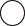 北海道大学大学院保健科学院長	殿氏	名	印生年月日	昭和	年	月	日生平成上記の者が，北海道大学大学院保健科学院に入学した場合は，在職したまま在学することを承諾します。令和	年	月	日所	在	地所属機関等所属長（職名・氏名）	印本学院ホームページからダウンロードした書式を用いても良い。